T.C.GÖLHİSAR KAYMAKAMLIĞICUMHURİYET ORTAOKULU MÜDÜRLÜĞÜ2019-2023 STRATEJİK PLANI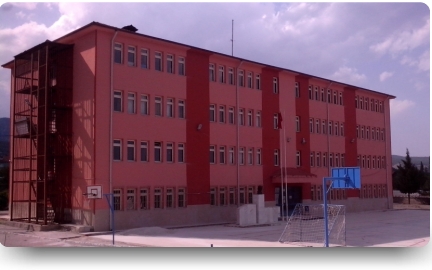 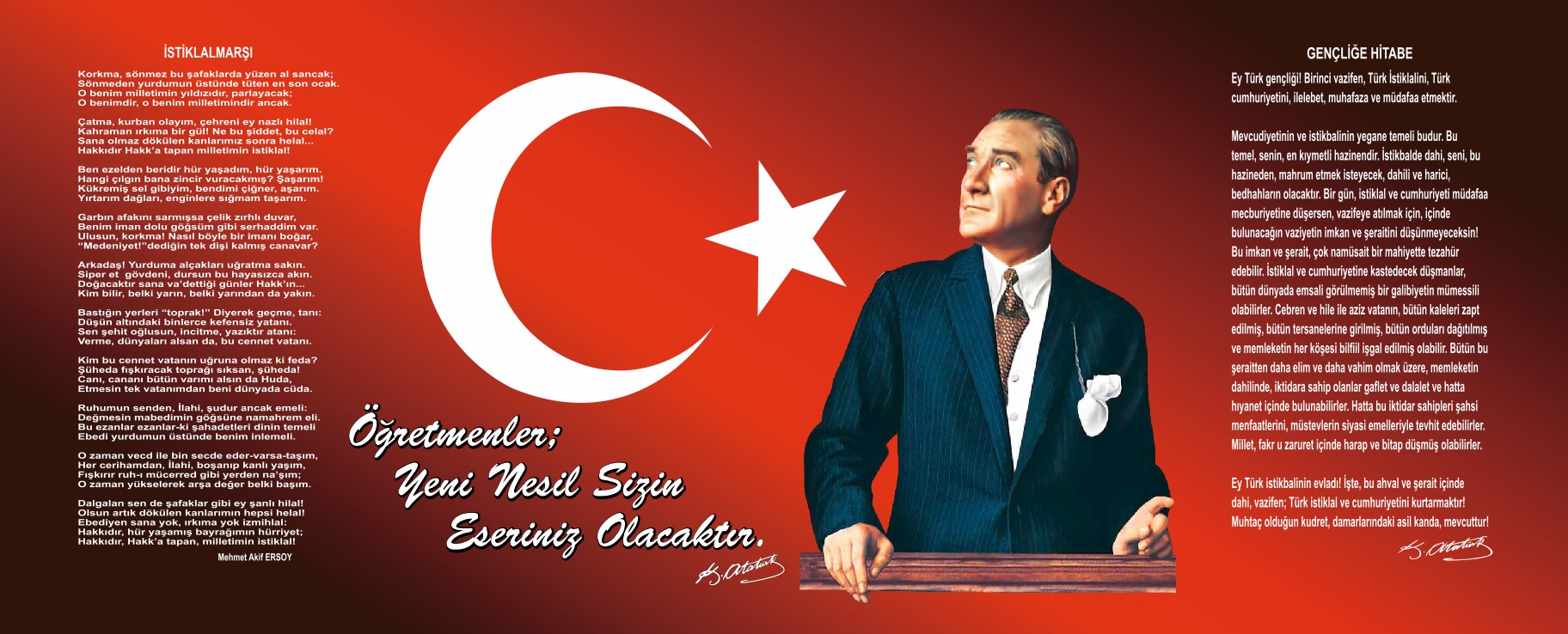 Sunuş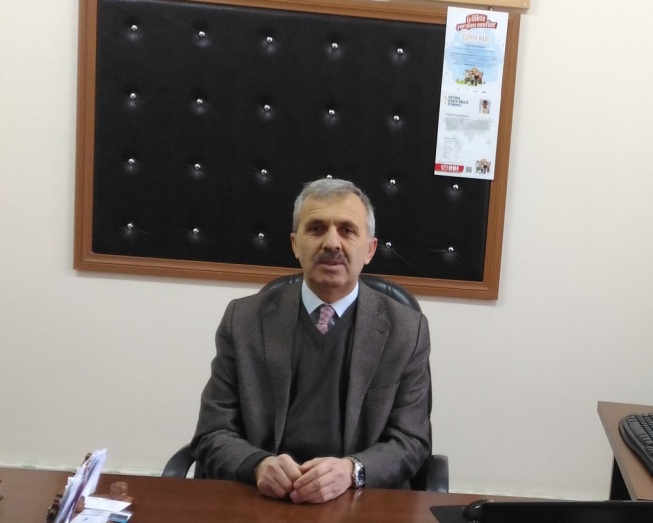 “Eğitimdir ki bir milleti ya hür, bağımsız, şanlı, yüksek bir topluluk halinde yaşatır; ya da milleti esaret ve sefalete terk eder. “ (Mustafa Kemal Atatürk)           Cumhuriyet Ortaokulu olarak bizler bilgi toplumunun gün geçtikçe artan bilgi arayışını karşılamak için eğitim öğretim, topluma hizmet görevlerimizi arttırmak temel amacımızdır. Var olan değerlerimiz doğrultusunda dürüst, tarafsız, adil, sevgi dolu, iletişime açık, çözüm üreten, yenilikçi, önce insan anlayışına sahip bireyler yetiştirmek bizim temel hedefimizdir. Gölhisar Cumhuriyet Ortaokulu    veli işbirliği ile güçlenerek emin adımlarla geleceğe ışık tutacaktır.              Cumhuriyet Ortaokulu Stratejik Planı (2019-2023)’te belirlenecek  amaç ve hedeflere ulaşmamız, okulumuzun gelişme ve kurumsallaşma süreçlerine önemli katkılar sağlayacağına inanmaktayız. Planın hazırlanmasında emeği geçen Stratejik Plan Kuruluna  ve uygulanmasında yardımcı olacak tüm kurum ve kuruluşlara öğretmen, öğrenci ve velilerimize teşekkür ederim.Necdet GÜLMEZOkul MüdürüİçindekilerSunuş	3İçindekiler	4BÖLÜM I: GİRİŞ ve PLAN HAZIRLIK SÜRECİ	5BÖLÜM II: DURUM ANALİZİ	7Okulun Mevcut Durumu: Temel İstatistikler	8PAYDAŞ ANALİZİ	14GZFT (Güçlü, Zayıf, Fırsat, Tehdit) Analizi	21Gelişim ve Sorun Alanları	24BÖLÜM III: MİSYON, VİZYON VE TEMEL DEĞERLER	27MİSYONUMUZ 	27VİZYONUMUZ 	27TEMEL DEĞERLERİMİZ 	28BÖLÜM IV: AMAÇ, HEDEF VE EYLEMLER	29TEMA I: EĞİTİM VE ÖĞRETİME ERİŞİM	29TEMA II: EĞİTİM VE ÖĞRETİMDE KALİTENİN ARTIRILMASI	32TEMA III: KURUMSAL KAPASİTE	36V. BÖLÜM: MALİYETLENDİRME	38BÖLÜM I: GİRİŞ ve PLAN HAZIRLIK SÜRECİ            Cumhuriyet Ortaokulu 2019-2023 Stratejik Planı çalışmaları tüm paydaşların katılımıyla 2023 Eğitim Vizyonu, uygulanmakta olan stratejik plan, mevzuat incelenmiştir.  Ardından PESTLE, GZFT ve kurum içi analiz yapılarak elde edilen veriler ışığında eğitim ve öğretim sistemine ilişkin sorunlar  tespit edilmiş, bunlara bağlı olarak da amaç, hedef, strateji, gösterge ve eylemler belirlenmiştir.       Bu doğrultuda üç amaç bu amaçlar altında da üç yıllık hedefler ile bu hedefleri gerçekleştirecek strateji ve eylemler ortaya çıkmıştır. Stratejilerin yaklaşık maliyetlerinden yola çıkılarak amaç ve hedeflerin tahmini kaynak ihtiyaçları hesaplanmıştır. Planda yer alan amaç ve hedeflerin gerçekleşme durumlarının takip edilebilmesi için de stratejik plan izleme ve değerlendirme modeli oluşturulmuştur.STRATEJİK PLAN ÜST KURULUBÖLÜM II: DURUM ANALİZİ  	Durum analizi bölümünde okulumuzun mevcut durumu ortaya konularak neredeyiz sorusuna yanıt bulunmaya çalışılmıştır. Bu kapsamda okulumuzun kısa tanıtımı, okul künyesi ve temel istatistikleri, paydaş analizi ve görüşleri ile okulumuzun Güçlü Zayıf Fırsat ve Tehditlerinin (GZFT) ele alındığı analize yer verilmiştir.KURUMSAL TARİHÇE      Okulumuz, 03.10.2000 tarihinde Cumhuriyet İlköğretim Okulu olarak  açılmıştır. 2000/2001 eğitim öğretim yılında 1 kurucu Müdür, 5 Sınıf Öğretmeni görev yapmakta iken,  bugün 2 idareci, 27 öğretmen 275 öğrenci İle eğitim öğretime devam etmektedir. Okulun finansman kaynakları: Okul Aile Birliği gelirleri, veli katkılarıdır.    Okul içinde olumlu ve etkili bir kurum kültürü vardır. Yatay ve dikey iletişim sağlıklıdır. Okulda karar alma süreçlerine herkesin katılımı sağlanır. Veli, çevre, okul işbirliği üst düzeydedir. Bakanlığımızın eğitim politikaları benimsenir ve okula hemen aktarılır.Planlı Okul Gelişim Modeli, Milli Eğitim Bakanlığının 2023  Vizyon Belgesine uygun olarak model çalışmaları etkili şekilde yürütülür. Çalışmalarda eğitime taraf olan tüm paydaşların görüşlerine yer verilir. Okulda; ekip çalışması benimsenmiştir. Okulumuzda öğrencilerimizin planlı ve düzenli olarak kitap okumalarının sağlanması konusunda titiz çalışma yapılmaktadır. Bu anlamda okulumuzda Z-Kütüphane mevcuttur.Okulun Mevcut Durumu: Temel İstatistiklerOkul KünyesiOkulumuzun temel girdilerine ilişkin bilgiler altta yer alan okul künyesine ilişkin tabloda yer almaktadır.Temel Bilgiler Tablosu- Okul Künyesi Çalışan BilgileriOkulumuzun çalışanlarına ilişkin bilgiler altta yer alan tabloda belirtilmiştir.Çalışan Bilgileri Tablosu*Okulumuz Bina ve Alanları	Okulumuzun binası ile açık ve kapalı alanlarına ilişkin temel bilgiler altta yer almaktadır.Okul Yerleşkesine İlişkin Bilgiler Sınıf ve Öğrenci Bilgileri	Okulumuzda yer alan sınıfların öğrenci sayıları alttaki tabloda verilmiştir.*Sınıf sayısına göre istenildiği kadar satır eklenebilir.Donanım ve Teknolojik KaynaklarımızTeknolojik kaynaklar başta olmak üzere okulumuzda bulunan çalışır durumdaki donanım malzemesine ilişkin bilgiye alttaki tabloda yer verilmiştir.Teknolojik Kaynaklar TablosuGelir ve Gider BilgisiOkulumuzun genel bütçe ödenekleri, okul aile birliği gelirleri ve diğer katkılarda dâhil olmak üzere gelir ve giderlerine ilişkin son iki yıl gerçekleşme bilgileri alttaki tabloda verilmiştir.PAYDAŞ ANALİZİKurumumuzun temel paydaşları öğrenci, veli ve öğretmen olmakla birlikte eğitimin dışsal etkisi nedeniyle okul çevresinde etkileşim içinde olunan geniş bir paydaş kitlesi bulunmaktadır. Paydaşlarımızın görüşleri anket, toplantı, dilek ve istek kutuları, elektronik ortamda iletilen önerilerde dâhil olmak üzere çeşitli yöntemlerle sürekli olarak alınmaktadır.Paydaş anketlerine ilişkin ortaya çıkan temel sonuçlara altta yer verilmiştir * :Öğrenci Anketi Sonuçları:Öğretmen Anketi Sonuçları         Veli Anketi Sonuçları:GZFT (Güçlü, Zayıf, Fırsat, Tehdit) Analizi *Okulumuzun temel istatistiklerinde verilen okul künyesi, çalışan bilgileri, bina bilgileri, teknolojik kaynak bilgileri ve gelir gider bilgileri ile paydaş anketleri sonucunda ortaya çıkan sorun ve gelişime açık alanlar iç ve dış faktör olarak değerlendirilerek GZFT tablosunda belirtilmiştir. Dolayısıyla olguyu belirten istatistikler ile algıyı ölçen anketlerden çıkan sonuçlar tek bir analizde birleştirilmiştir.Kurumun güçlü ve zayıf yönleri donanım, malzeme, çalışan, iş yapma becerisi, kurumsal iletişim gibi çok çeşitli alanlarda kendisinden kaynaklı olan güçlülükleri ve zayıflıkları ifade etmektedir ve ayrımda temel olarak okul müdürü/müdürlüğü kapsamından bakılarak iç faktör ve dış faktör ayrımı yapılmıştır. İçsel Faktörler *Güçlü YönlerZayıf YönlerDışsal Faktörler *FırsatlarTehditler Gelişim ve Sorun AlanlarıGelişim ve sorun alanları analizi ile GZFT analizi sonucunda ortaya çıkan sonuçların planın geleceğe yönelim bölümü ile ilişkilendirilmesi ve buradan hareketle hedef, gösterge ve eylemlerin belirlenmesi sağlanmaktadır. Gelişim ve sorun alanları ayrımında eğitim ve öğretim faaliyetlerine ilişkin üç temel tema olan Eğitime Erişim, Eğitimde Kalite ve kurumsal Kapasite kullanılmıştır. Eğitime erişim, öğrencinin eğitim faaliyetine erişmesi ve tamamlamasına ilişkin süreçleri; Eğitimde kalite, öğrencinin akademik başarısı, sosyal ve bilişsel gelişimi ve istihdamı da dâhil olmak üzere eğitim ve öğretim sürecinin hayata hazırlama evresini; Kurumsal kapasite ise kurumsal yapı, kurum kültürü, donanım, bina gibi eğitim ve öğretim sürecine destek mahiyetinde olan kapasiteyi belirtmektedir.Gelişim ve sorun alanlarına ilişkin GZFT analizinden yola çıkılarak saptamalar yapılırken yukarıdaki tabloda yer alan ayrımda belirtilen temel sorun alanlarına dikkat edilmesi gerekmektedir.Gelişim ve Sorun AlanlarımızBÖLÜM III: MİSYON, VİZYON VE TEMEL DEĞERLEROkul Müdürlüğümüzün Misyon, vizyon, temel ilke ve değerlerinin oluşturulması kapsamında öğretmenlerimiz, öğrencilerimiz, velilerimiz, çalışanlarımız ve diğer paydaşlarımızdan alınan görüşler, sonucunda stratejik plan hazırlama ekibi tarafından oluşturulan Misyon, Vizyon, Temel Değerler; Okulumuz üst kurulana sunulmuş ve üst kurul tarafından onaylanmıştır.MİSYONUMUZ :       Ufku geniş, şahsiyeti güçlü, dürüst, okuyan, mili ve evrensel değerleri tanıyan, görev ve sorumluluklarının bilincinde olan  öğrenciler yetiştirmek.VİZYONUMUZ :  Mutlu sağlıklı bireyler yetiştiren bir eğitim kurumu.TEMEL DEĞERLERİMİZ *1) Analitik Düşünce2) Empati Kurma3) Özsaygı4) Çözüm odaklı  olma5) Açıklık ve erişebilirlik6) Şeffaflık7)Sürekli sağlıklı iletişim8)Paydaşlara fırsat eğitimiBÖLÜM IV: AMAÇ, HEDEF VE EYLEMLERTEMA I: EĞİTİM VE ÖĞRETİME ERİŞİMEğitim ve öğretime erişim okullaşma ve okul terki, devam ve devamsızlık, okula uyum ve oryantasyon, özel eğitime ihtiyaç duyan bireylerin eğitime erişimi, yabancı öğrencilerin eğitime erişimi ve hayatboyu öğrenme kapsamında yürütülen faaliyetlerin ele alındığı temadır.Stratejik Amaç 1:        Kayıt bölgemizde yer alan çocukların okullaşma oranlarını artıran, öğrencilerin uyum ve devamsızlık sorunlarını gideren etkin bir sistem kurulacak.Stratejik Hedef 1:Okula tüm öğrencilerin devamını sağlamak, öğrencilerimizin okulun imkanlarından  ve  öğrenme süreçlerini destekleyen dijital içerik ve beceri destekli bakanlığımızın sistemlerinden öğrencilerimizin azami faydalanmalarını sağlamak.  Performans Göstergeleri Eylemler*EMA II: EĞİTİM VE ÖĞRETİMDE KALİTENİN ARTIRILMASIEğitim ve öğretimde kalitenin artırılması başlığı esas olarak eğitim ve öğretim faaliyetinin hayata hazırlama işlevinde yapılacak çalışmaları kapsamaktadır. Bu tema altında akademik başarı, sınav kaygıları, sınıfta kalma, ders başarıları ve kazanımları, disiplin sorunları, öğrencilerin bilimsel, sanatsal, kültürel ve sportif faaliyetleri ile istihdam ve meslek edindirmeye yönelik rehberlik ve diğer mesleki faaliyetler yer almaktadır. Stratejik Amaç 2:   Öğrencilerimizi; kaliteli eğitim öğretim ortamları hazırlayarak bilgi çağına uygun, proje kültürünü benimseyen, değişim ve gelişime açık ve istekli, her türlü eğitim materyalini etkin kullanarak programların öngördüğü kazanımlar doğrultusunda kendini gerçekleştirmiş beceri sahibi bireyler olarak yetiştirmekStratejik Hedef 2.1.  Öğretim materyalleri ve çevre ortamlarının etkin kullanımı ile rehberlik hizmetlerinden yararlanarak öğrenci başarısını arttırmak.Performans GöstergeleriEylemlerStratejik Hedef 2.2.  Etkin bir rehberlik anlayışıyla, öğrencilerimizi ilgi ve becerileriyle orantılı bir şekilde uygun lise türlerine hale getiren daha kaliteli bir kurum yapısına geçilecektir. Performans GöstergeleriEylemler
TEMA III: KURUMSAL KAPASİTEStratejik Amaç 3: Eğitim ve öğretim faaliyetlerinin daha nitelikli olarak verilebilmesi için okulumuzun kurumsal kapasitesi güçlendirilecektir. Stratejik Hedef 3.1.  Okulumuzda katılımcı yönetim anlayışıyla birlikte, temizlik ve iş sağlığı ve güvenliği gibi konularda çevresine örnek konumda olan bir kurum haline getirilecektir.Performans GöstergeleriEylemlerV. BÖLÜM: MALİYETLENDİRME2019-2023 Stratejik Planı Faaliyet/Proje Maliyetlendirme TablosuMAALİYETLENDİRME TABLOSUVI. BÖLÜM: İZLEME VE DEĞERLENDİRMEOkulumuz Stratejik Planı izleme ve değerlendirme çalışmalarında 5 yıllık Stratejik Planın izlenmesi ve 1 yıllık gelişim planın izlenmesi olarak ikili bir ayrıma gidilecektir. Stratejik planın izlenmesinde 6 aylık dönemlerde izleme yapılacak denetim birimleri, il ve ilçe millî eğitim müdürlüğü ve Bakanlık denetim ve kontrollerine hazır halde tutulacaktır.Yıllık planın uygulanmasında yürütme ekipleri ve eylem sorumlularıyla aylık ilerleme toplantıları yapılacaktır. Toplantıda bir önceki ayda yapılanlar ve bir sonraki ayda yapılacaklar görüşülüp karara bağlanacaktır. Üst Kurul BilgileriÜst Kurul BilgileriÜst Kurul BilgileriSıraAdı SoyadıUnvanı1Necdet GÜLMEZOkul Müdürü2Muhsin BÖLÜMMüdür Yardımcısı3Ayşe YAMAN TATOĞLUÖğretmen4Bekir ERYAVUZOkul Aile Birliği Başkanı5İlkay KORKUTÖğretmenStratejik Planlama Ekip BilgileriStratejik Planlama Ekip BilgileriStratejik Planlama Ekip BilgileriSıraAdı SoyadıUnvanı1Muhsin BÖLÜMMüdür Yardımcısı2Cengiz BUYURUKCUÖğretmen3İlkay KORKUTÖğretmen4Gülsen KARAYELÖğretmen5Ayşe  Selcen ERDEMÖğretmenİli: BURDURİli: BURDURİli: BURDURİli: BURDURİlçesi: GÖLHİSARİlçesi: GÖLHİSARİlçesi: GÖLHİSARİlçesi: GÖLHİSARAdres: Merkez Camii Mah. Hamdi Yazır Cad. No:6  Gölhisar/BURDUR 15100Merkez Camii Mah. Hamdi Yazır Cad. No:6  Gölhisar/BURDUR 15100Merkez Camii Mah. Hamdi Yazır Cad. No:6  Gölhisar/BURDUR 15100Coğrafi Konum (link):Coğrafi Konum (link):https://goo.gl/maps/m8xy76fXUZF2shttps://goo.gl/maps/m8xy76fXUZF2sTelefon Numarası: 0248 411 66600248 411 66600248 411 6660Faks Numarası:Faks Numarası:e- Posta Adresi:713838@meb.k12.tr713838@meb.k12.tr713838@meb.k12.trWeb sayfası adresi:Web sayfası adresi:http://golhisarcumhuriyetoo.meb.k12.trhttp://golhisarcumhuriyetoo.meb.k12.trKurum Kodu:713838713838713838Öğretim Şekli:Öğretim Şekli:Tam Gün                 (Tam Gün/İkili Eğitim)Tam Gün                 (Tam Gün/İkili Eğitim)Okulun Hizmete Giriş Tarihi : 03.10.2000Okulun Hizmete Giriş Tarihi : 03.10.2000Okulun Hizmete Giriş Tarihi : 03.10.2000Okulun Hizmete Giriş Tarihi : 03.10.2000Toplam Çalışan Sayısı Toplam Çalışan Sayısı 2929Öğrenci Sayısı:Kız131131Öğretmen SayısıKadın1717Öğrenci Sayısı:Erkek144144Öğretmen SayısıErkek1212Öğrenci Sayısı:Toplam275275Öğretmen SayısıToplam2929Derslik Başına Düşen Öğrenci SayısıDerslik Başına Düşen Öğrenci SayısıDerslik Başına Düşen Öğrenci Sayısı17Şube Başına Düşen Öğrenci SayısıŞube Başına Düşen Öğrenci SayısıŞube Başına Düşen Öğrenci Sayısı:17Öğretmen Başına Düşen Öğrenci SayısıÖğretmen Başına Düşen Öğrenci SayısıÖğretmen Başına Düşen Öğrenci Sayısı9Şube Başına 30’dan Fazla Öğrencisi Olan Şube SayısıŞube Başına 30’dan Fazla Öğrencisi Olan Şube SayısıŞube Başına 30’dan Fazla Öğrencisi Olan Şube Sayısı0Öğrenci Başına Düşen Toplam Gider Miktarı*Öğrenci Başına Düşen Toplam Gider Miktarı*Öğrenci Başına Düşen Toplam Gider Miktarı*21,81Öğretmenlerin Kurumdaki Ortalama Görev SüresiÖğretmenlerin Kurumdaki Ortalama Görev SüresiÖğretmenlerin Kurumdaki Ortalama Görev Süresi5Unvan*ErkekKadınToplamOkul Müdürü ve Müdür Yardımcısı22Sınıf ÖğretmeniBranş Öğretmeni101424Rehber Öğretmen11Yardımcı Personel213Güvenlik Personeli011Toplam Çalışan Sayıları141731Okul Bölümleri *Okul Bölümleri *Özel AlanlarVarYokOkul Kat SayısıZemin+3Çok Amaçlı SalonXDerslik Sayısı15Çok Amaçlı SahaXDerslik Alanları (m2)35 m²KütüphaneXKullanılan Derslik Sayısı16 Fen LaboratuvarıXŞube Sayısı16Bilgisayar LaboratuvarıXİdari Odaların Alanı (m2)35 m²İş AtölyesiXÖğretmenler Odası (m2)35 m²Beceri AtölyesiXOkul Oturum Alanı (m2)542 m²PansiyonxOkul Bahçesi (Açık Alan)(m2)5310 m²Okul Kapalı Alan (m2)542 m²Sanatsal, bilimsel ve sportif amaçlı toplam alan (m2)5310m²Kantin (m2)5 m²Tuvalet Sayısı33SINIFIKızErkekToplamSINIFIKızErkekToplam5/A616227/C911205/B813217/D614206/A157227/E119206/B125178/A912216/C78158/B710177/A1111228/C108187/B147218/D124166/D orta/ağır0118/E orta/ağır022Akıllı Tahta Sayısı21TV Sayısı0Masaüstü Bilgisayar Sayısı0Yazıcı Sayısı0Taşınabilir Bilgisayar Sayısı3Fotokopi Makinası Sayısı1Projeksiyon Sayısı0İnternet Bağlantı Hızı100MbitYıllarGelir Miktarı (TL)Gider Miktarı (TL)20174.731,004.546,0020184.835,004.650,00Sıra NoMADDELERKATILMA DERECESİKATILMA DERECESİKATILMA DERECESİKATILMA DERECESİKATILMA DERECESİSıra NoMADDELERKesinlikle KatılıyorumKatılıyorumKararsızımKısmen KatılıyorumKatılmıyorum1Öğretmenlerimle ihtiyaç duyduğumda rahatlıkla görüşebilirim.7212Okul müdürü ile ihtiyaç duyduğumda rahatlıkla konuşabiliyorum.33223Okulun rehberlik servisinden yeterince yararlanabiliyorum.5414Okula ilettiğimiz öneri ve isteklerimiz dikkate alınır.24225Okulda kendimi güvende hissediyorum.52216Okulda öğrencilerle ilgili alınan kararlarda bizlerin görüşleri alınır.61217Öğretmenler yeniliğe açık olarak derslerin işlenişinde çeşitli yöntemler kullanmaktadır.161118Derslerde konuya göre uygun araç gereçler kullanılmaktadır.14239Teneffüslerde ihtiyaçlarımı giderebiliyorum.3311210Okulun içi ve dışı temizdir.2131411Okulun binası ve diğer fiziki mekânlar yeterlidir.222412Okul kantininde satılan malzemeler sağlıklı ve güvenlidir.151313Okulumuzda yeterli miktarda sanatsal ve kültürel faaliyetler düzenlenmektedir.1315Sıra NoMADDELERMADDELERMADDELERKATILMA DERECESİKATILMA DERECESİKATILMA DERECESİKATILMA DERECESİKATILMA DERECESİSıra NoMADDELERMADDELERMADDELERKesinlikle KatılıyorumKatılıyorumKararsızımKısmen KatılıyorumKatılmıyorum1Okulumuzda alınan kararlar, çalışanların katılımıyla alınır.Okulumuzda alınan kararlar, çalışanların katılımıyla alınır.Okulumuzda alınan kararlar, çalışanların katılımıyla alınır.912Kurumdaki tüm duyurular çalışanlara zamanında iletilir.Kurumdaki tüm duyurular çalışanlara zamanında iletilir.Kurumdaki tüm duyurular çalışanlara zamanında iletilir.823Her türlü ödüllendirmede adil olma, tarafsızlık ve objektiflik esastır.Her türlü ödüllendirmede adil olma, tarafsızlık ve objektiflik esastır.Her türlü ödüllendirmede adil olma, tarafsızlık ve objektiflik esastır.824Kendimi, okulun değerli bir üyesi olarak görürüm.Kendimi, okulun değerli bir üyesi olarak görürüm.Kendimi, okulun değerli bir üyesi olarak görürüm.7215Çalıştığım okul bana kendimi geliştirme imkânı tanımaktadır.Çalıştığım okul bana kendimi geliştirme imkânı tanımaktadır.Çalıştığım okul bana kendimi geliştirme imkânı tanımaktadır.5416Okul, teknik araç ve gereç yönünden yeterli donanıma sahiptir.Okul, teknik araç ve gereç yönünden yeterli donanıma sahiptir.Okul, teknik araç ve gereç yönünden yeterli donanıma sahiptir.5327Okulda çalışanlara yönelik sosyal ve kültürel faaliyetler düzenlenir.Okulda çalışanlara yönelik sosyal ve kültürel faaliyetler düzenlenir.Okulda çalışanlara yönelik sosyal ve kültürel faaliyetler düzenlenir.34118Okulda öğretmenler arasında ayrım yapılmamaktadır.Okulda öğretmenler arasında ayrım yapılmamaktadır.Okulda öğretmenler arasında ayrım yapılmamaktadır.8119Okulumuzda yerelde ve toplum üzerinde olumlu etki bırakacak çalışmalar yapmaktadır.Okulumuzda yerelde ve toplum üzerinde olumlu etki bırakacak çalışmalar yapmaktadır.Okulumuzda yerelde ve toplum üzerinde olumlu etki bırakacak çalışmalar yapmaktadır.62210Yöneticilerimiz, yaratıcı ve yenilikçi düşüncelerin üretilmesini teşvik etmektedir.Yöneticilerimiz, yaratıcı ve yenilikçi düşüncelerin üretilmesini teşvik etmektedir.Yöneticilerimiz, yaratıcı ve yenilikçi düşüncelerin üretilmesini teşvik etmektedir.81111Yöneticiler, okulun vizyonunu, stratejilerini, iyileştirmeye açık alanlarını vs. çalışanlarla paylaşır.Yöneticiler, okulun vizyonunu, stratejilerini, iyileştirmeye açık alanlarını vs. çalışanlarla paylaşır.Yöneticiler, okulun vizyonunu, stratejilerini, iyileştirmeye açık alanlarını vs. çalışanlarla paylaşır.81112Okulumuzda sadece öğretmenlerin kullanımına tahsis edilmiş yerler yeterlidir.Okulumuzda sadece öğretmenlerin kullanımına tahsis edilmiş yerler yeterlidir.Okulumuzda sadece öğretmenlerin kullanımına tahsis edilmiş yerler yeterlidir.72113Alanıma ilişkin yenilik ve gelişmeleri takip eder ve kendimi güncellerim.Alanıma ilişkin yenilik ve gelişmeleri takip eder ve kendimi güncellerim.Alanıma ilişkin yenilik ve gelişmeleri takip eder ve kendimi güncellerim.63114Okulumuzun Olumlu (başarılı)  ve Olumsuz (başarısız) Yönlerine İlişkin Görüşleriniz.Okulumuzun Olumlu (başarılı)  ve Olumsuz (başarısız) Yönlerine İlişkin Görüşleriniz.Okulumuzun Olumlu (başarılı)  ve Olumsuz (başarısız) Yönlerine İlişkin Görüşleriniz.Okulumuzun Olumlu (başarılı)  ve Olumsuz (başarısız) Yönlerine İlişkin Görüşleriniz.Okulumuzun Olumlu (başarılı)  ve Olumsuz (başarısız) Yönlerine İlişkin Görüşleriniz.Okulumuzun Olumlu (başarılı)  ve Olumsuz (başarısız) Yönlerine İlişkin Görüşleriniz.Okulumuzun Olumlu (başarılı)  ve Olumsuz (başarısız) Yönlerine İlişkin Görüşleriniz.Okulumuzun Olumlu (başarılı)  ve Olumsuz (başarısız) Yönlerine İlişkin Görüşleriniz.Okulumuzun Olumlu (başarılı)  ve Olumsuz (başarısız) Yönlerine İlişkin Görüşleriniz.Olumlu (Başarılı) yönlerimizOlumsuz (başarısız) yönlerimizOlumsuz (başarısız) yönlerimizOlumsuz (başarısız) yönlerimizOlumsuz (başarısız) yönlerimizOlumsuz (başarısız) yönlerimizOlumsuz (başarısız) yönlerimizOlumsuz (başarısız) yönlerimiz1Kurumsal Kültürün gelişmesi için gerekli çalışmalar yapılır.Okul personelleri arasında Sosyal etkinlikler hedeflenen düzeyde değil.Okul personelleri arasında Sosyal etkinlikler hedeflenen düzeyde değil.Okul personelleri arasında Sosyal etkinlikler hedeflenen düzeyde değil.Okul personelleri arasında Sosyal etkinlikler hedeflenen düzeyde değil.Okul personelleri arasında Sosyal etkinlikler hedeflenen düzeyde değil.Okul personelleri arasında Sosyal etkinlikler hedeflenen düzeyde değil.Okul personelleri arasında Sosyal etkinlikler hedeflenen düzeyde değil.2Z-KütüphaneSosyal FaaliyetlerSosyal FaaliyetlerSosyal FaaliyetlerSosyal FaaliyetlerSosyal FaaliyetlerSosyal FaaliyetlerSosyal Faaliyetler3Öğretmenlerin Özverili Çalışması.Fotokopi Makinesi YetersizFotokopi Makinesi YetersizFotokopi Makinesi YetersizFotokopi Makinesi YetersizFotokopi Makinesi YetersizFotokopi Makinesi YetersizFotokopi Makinesi Yetersiz45Sıra NoSıra NoMADDELERMADDELERKATILMA DERECESİKATILMA DERECESİKATILMA DERECESİKATILMA DERECESİKATILMA DERECESİSıra NoSıra NoMADDELERMADDELERKesinlikle KatılıyorumKatılıyorumKararsızımKısmen KatılıyorumKatılmıyorum11İhtiyaç duyduğumda okul çalışanlarıyla rahatlıkla görüşebiliyorum.İhtiyaç duyduğumda okul çalışanlarıyla rahatlıkla görüşebiliyorum.4322Bizi ilgilendiren okul duyurularını zamanında öğreniyorum. Bizi ilgilendiren okul duyurularını zamanında öğreniyorum. 5233Öğrencimle ilgili konularda okulda rehberlik hizmeti alabiliyorum.Öğrencimle ilgili konularda okulda rehberlik hizmeti alabiliyorum.222144Okula ilettiğim istek ve şikâyetlerim dikkate alınıyor. Okula ilettiğim istek ve şikâyetlerim dikkate alınıyor. 32155Öğretmenler yeniliğe açık olarak derslerin işlenişinde çeşitli yöntemler kullanmaktadır.Öğretmenler yeniliğe açık olarak derslerin işlenişinde çeşitli yöntemler kullanmaktadır.3466Okulda yabancı kişilere karşı güvenlik önlemleri alınmaktadır. Okulda yabancı kişilere karşı güvenlik önlemleri alınmaktadır. 5277Okulda bizleri ilgilendiren kararlarda görüşlerimiz dikkate alınır. Okulda bizleri ilgilendiren kararlarda görüşlerimiz dikkate alınır. 2588E-Okul Veli Bilgilendirme Sistemi ile okulun internet sayfasını düzenli olarak takip ediyorum.E-Okul Veli Bilgilendirme Sistemi ile okulun internet sayfasını düzenli olarak takip ediyorum.34199Çocuğumun okulunu sevdiğini ve öğretmenleriyle iyi anlaştığını düşünüyorum.Çocuğumun okulunu sevdiğini ve öğretmenleriyle iyi anlaştığını düşünüyorum.3311010Okul, teknik araç ve gereç yönünden yeterli donanıma sahiptir.Okul, teknik araç ve gereç yönünden yeterli donanıma sahiptir.22211111Okul her zaman temiz ve bakımlıdır.Okul her zaman temiz ve bakımlıdır.32111212Okulun binası ve diğer fiziki mekânlar yeterlidir.Okulun binası ve diğer fiziki mekânlar yeterlidir.121211313Okulumuzda yeterli miktarda sanatsal ve kültürel faaliyetler düzenlenmektedir.Okulumuzda yeterli miktarda sanatsal ve kültürel faaliyetler düzenlenmektedir.31314Okulumuzun Olumlu (başarılı)  ve Olumsuz (başarısız) Yönlerine İlişkin Görüşleriniz.Okulumuzun Olumlu (başarılı)  ve Olumsuz (başarısız) Yönlerine İlişkin Görüşleriniz.Okulumuzun Olumlu (başarılı)  ve Olumsuz (başarısız) Yönlerine İlişkin Görüşleriniz.Okulumuzun Olumlu (başarılı)  ve Olumsuz (başarısız) Yönlerine İlişkin Görüşleriniz.Okulumuzun Olumlu (başarılı)  ve Olumsuz (başarısız) Yönlerine İlişkin Görüşleriniz.Okulumuzun Olumlu (başarılı)  ve Olumsuz (başarısız) Yönlerine İlişkin Görüşleriniz.Okulumuzun Olumlu (başarılı)  ve Olumsuz (başarısız) Yönlerine İlişkin Görüşleriniz.Okulumuzun Olumlu (başarılı)  ve Olumsuz (başarısız) Yönlerine İlişkin Görüşleriniz.Okulumuzun Olumlu (başarılı)  ve Olumsuz (başarısız) Yönlerine İlişkin Görüşleriniz.Olumlu (Başarılı) yönlerimizOlumsuz (başarısız) yönlerimizOlumsuz (başarısız) yönlerimizOlumsuz (başarısız) yönlerimizOlumsuz (başarısız) yönlerimizOlumsuz (başarısız) yönlerimizOlumsuz (başarısız) yönlerimizOlumsuz (başarısız) yönlerimiz1İstediğimiz zaman okul idare ve Öğretmenlerine ulaşabiliyoruz.Yeteri kadar okul gezileri yapılmıyorYeteri kadar okul gezileri yapılmıyorYeteri kadar okul gezileri yapılmıyorYeteri kadar okul gezileri yapılmıyorYeteri kadar okul gezileri yapılmıyorYeteri kadar okul gezileri yapılmıyorYeteri kadar okul gezileri yapılmıyor2Eğitim ve Öğretmenlerden memnunum.Yeterli gezi yapılmıyor.Yeterli gezi yapılmıyor.Yeterli gezi yapılmıyor.Yeterli gezi yapılmıyor.Yeterli gezi yapılmıyor.Yeterli gezi yapılmıyor.Yeterli gezi yapılmıyor.3Okulumuz güvenliKantin pahalıKantin pahalıKantin pahalıKantin pahalıKantin pahalıKantin pahalıKantin pahalı45ÖğrencilerÖğrenci sayısının kapasiteye uygun olması, öğrencilerin okula isteyerek gelmesi, okulu benimsemesi, Okul aidiyet duygusunun olması.ÇalışanlarAlanında eğitim görmüş genç ve dinamik bir öğretmen kadrosunun bulunması, öğretmen ve personel sayısının yeterli olması.VelilerOkul yönetimi ve öğretmenlerle iletişimin kuvvetli olması,Bina ve YerleşkeOkul binasının ve bahçesinin geniş olması.DonanımMevcut öğrenci sayısına göre yeterli olmasıBütçeOkul Aile Birliğinin desteği. Yönetim SüreçleriDemokratik bir yönetimin olması. Kurum içi iletişim kanallarının açık olması. Diğer okul ve kurumlarla iletişimin güçlü olması.İletişim Süreçleriİdari, mülki amir ve velilerle iletişimin kuvvetli olması, öğretmenler arasında samimi bir çalışma ortamının bulunmasıvbÖğrencilerTeknolojiyi etkin kullanmamaları. Zaman Yönetimi zayıf. Taşıma Merkezi Okul olması. Boş zamanlarını etkili bir şekilde kullanamamaları. ÇalışanlarÖğretmenlerin Norm fazlası olma endişeleri.VelilerYapılan toplantılara katılmamalarıBina ve YerleşkeOkul lavabo ve tuvaletlerinin kullanışlı olmaması.DonanımYeterli spor malzemelerinin olmaması.BütçeOkula yapılan bağışların ve veli desteğinin az olmasıYönetim SüreçleriÖdül ve ceza sisteminin yetersizliğiİletişim SüreçleriVelilerin eğitim öğretim sürecine dahil olmamaları ve öğretmenlerin işlerine karışmalarıvbPolitikDiğer kurumlarla iletişimin güçlü olması. Okulun köklü bir geçmişinin olmasıEkonomikOkul Aile Birliğinin desteğinin artması. SosyolojikOkulun tarihi geçmişi ve kültürü olması. Tüm kurum ve kuruluşlarla iletişim halinde olmasıTeknolojikTeknolojik gelişmelerin yakından takip edilmesi. e-kitapMevzuat-YasalBireyi üst kademeye hazırlarken aynı zamanda güçlü bir şahsiyet kazandırmak.Ekolojikİlimizin ve ilçemizin bir eğitim kenti olarak görülmesi. Sıfır atık Projesi.PolitikUygulanan eğitim sistemi ve müfredatın sıklıkla değişmesi.EkonomikYeterli miktarda bütçemizin olmayışı.SosyolojikAilelerin sosyo ekonomik düzeylerinin yetersiz olması. Parçalanmış aile profilinin her geçen gün artması.Teknolojikİnternet bağımlılığı. İnternet ortamında oluşan bilgi kirliliği. Doğru ve güvenilir bilgiyi ayırt etme güçlüğüMevzuat-Yasalİlgi ve yeteneklere göre öğrencileri yönlendirmede yetersizlik.EkolojikNüfus hareketleri ve kentleşmede yaşanan hızlı değişim.Eğitime ErişimEğitimde KaliteKurumsal KapasiteOkullaşma OranıAkademik BaşarıKurumsal İletişimOkula Devam/ DevamsızlıkSosyal, Kültürel ve Fiziksel GelişimKurumsal YönetimOkula Uyum, OryantasyonSınıf TekrarıBina ve YerleşkeÖzel Eğitime İhtiyaç Duyan Bireylerİstihdam Edilebilirlik ve YönlendirmeDonanımYabancı ÖğrencilerÖğretim YöntemleriTemizlik, HijyenHayatboyu ÖğrenmeDers araç gereçleriİş Güvenliği, Okul GüvenliğiTaşıma ve servis1.TEMA: EĞİTİM VE ÖĞRETİME ERİŞİM1.TEMA: EĞİTİM VE ÖĞRETİME ERİŞİM1RAM tarafından okulumuza yönlendirilen tüm öğrencilerin kaydı yapılmaktadır.2Devamsızlığın azaltılması için çalışmalar devam etmektedir.3Devamsızlık yapan öğrencilerin velileri görüşmeler yapılması4Okula nakil öğrencilerimiz için oryantasyon çalışması yapılır5Özel Eğitim ve Kaynaştırma öğrencilerimize yönelik eğitimler verilir.6Destek Eğitim Odalarının açılması7İş Sağlığı ve Güvenliği Eğitimi2.TEMA: EĞİTİM VE ÖĞRETİMDE KALİTE2.TEMA: EĞİTİM VE ÖĞRETİMDE KALİTE1Eğitim öğretim sürecinde sanatsal, sportif ve kültürel faaliyetler2Okuma kültürü 3Okul sağlığı ve hijyen4Zararlı alışkanlıklar 5Öğretmenlere yönelik hizmet içi eğitimler6Eğitimde Dijitalleşme 7Dengeli ve düzenli beslenme8Eğitsel değerlendirme ve tanılama9Seçmeli derslerin Öğrencilerin ilgi ve isteklerine göre belirlenmesi.3.TEMA: KURUMSAL KAPASİTE3.TEMA: KURUMSAL KAPASİTE1Güvenlik kameraları okul alanını kapsamaktadır.2Okul donanımı mevcut öğrenci sayımız için yeterli düzeydedir3Okulumuz Beyaz Bayrak sahibidir.4Özel Eğitimde taşıma ücretsiz sağlanmaktadır.5Taşımalı öğrencilerimizin yemekhaneleri hijyendir.6Engelli rampası ihtiyaçtır.7Z-Kütüphane öğrenci ve tüm velilerimize hizmet vermektedir.8Personeller arasındaki dayanışma, güçlü işbirliği.9Her branşta yeterli öğretmen olması.102023 Eğitim Vizyon Belgesinin tetkik edilmesi.NoPERFORMANSGÖSTERGESİMevcutMevcut                                       HEDEF                                       HEDEF                                       HEDEF                                       HEDEF                                       HEDEF                                       HEDEFNoPERFORMANSGÖSTERGESİ2018201920192020202120222023PG.1.1.aKayıt bölgesindeki öğrencilerden okula kayıt yaptıranların oranı (%)%98%99%99%100%100%100%100PG.1.1.bİlkokul birinci sınıf öğrencilerinden en az bir yıl okul öncesi eğitim almış olanların oranı (%)(ilkokul)%96%97%97%99%100%100%100PG.1.1.c.Okula yeni başlayan öğrencilerden oryantasyon eğitimine katılanların oranı (%)%60%85%85%90%100%100%100PG.1.1.d.Bir eğitim ve öğretim döneminde 20 gün ve üzeri devamsızlık yapan öğrenci oranı (%)%0,5%0%0%0%0%0%0PG.1.1.e.Bir eğitim ve öğretim döneminde 20 gün ve üzeri devamsızlık yapan yabancı öğrenci oranı (%)%0%0%0%0%0%0%0PG.1.1.f.Okulun özel eğitime ihtiyaç duyan bireylerin kullanımına uygunluğu (0-1)1111111PG.1.1.g.EBA’dan  tekil ziyaretçi kalma süresi10202040506070PG.1.1.h.EBA’dan öğrencilerimizin faydalanma oranı10202027272727PG.1.1.IEBA’dan öğrencilerimizin faydalanma oranı%45%55%55%67%75%85%100NoPERFORMANSGÖSTERGESİMevcutMevcutHEDEFHEDEFHEDEFHEDEFHEDEFHEDEFNoPERFORMANSGÖSTERGESİ2018201920192020202120222023PG.2.1.aÖğrencilerin yabancı dil dersi yılsonu başarı puanı ortalaması75808085889095PG.2.1.bBir eğitim ve öğretim döneminde bilimsel, kültürel, sanatsal ve sportif alanlarda en az bir faaliyete katılan öğrenci oranı (%)%4060608090100100PG.2.1.c.Öğrencilerin yılsonu başarı puanı ortalamaları85,72878788888990PG.2.1.dÖğrenci başına okunan kitap sayısı15202030354045PG.2.1.eÖğretmenlerimize modern öğretim yöntem-teknikler konusunda düzenlenen seminer sayısı1223456PG.2.1.fMadde bağımlılığı ve zararlı alışkanlar konusunda yapılan faaliyet sayısı2334444PG.2.1.gMadde bağımlılığı ve zararlı alışkanlar konusunda yapılan faaliyet sayısı2334444PG.2.1.hOkul rehberlik servisince rehberlik ve izleme yapma oranı100100100100100100100NoEylem İfadesiEylem SorumlusuEylem Tarihi2.1.1.Bireylerin en az bir yabancı dili iyi derecede öğrenmesinin önemi ve yabancı dil eğitimine erken yaşlarda başlamanın yabancı dil öğrenmedeki avantajları ile ilgili farkındalık artırmaya yönelik çalışmalar yapılacaktırİngilizce ÖğretmeniHer Öğretim Dönemi2.1.2Tüm paydaşların özel yetenekli bireylerin eğitimi konusunda farkındalıklarını arttırma amaçlı çalışmalar yapılacaktırMayıs (Her Yıl)2.1.3Sosyal Faaliyetlerin artırılmasına yönelik çalışmalar yapılacak.Müdür YardımcısıNisan 2019 (Her Yıl)2.1.4Sınıflar arası çeşitli sportif karşılaşmalar yapılması planlanacak.Mayıs (Her Yıl)2.1.5Öğrenci velileriyle toplantı yapılacaktır.Stratejik planlama ekibiHer ay sonu2.1.6Okulumuzda müzik korosu oluşturmak ve düzenlenen kermeste konser vermekStratejik planlama ekibiHer yıl Mayıs ayı2.1.7Kitap okuma saati her hafta düzenlenecek ve her ay en çok kitap okuyan öğrenci ödüllendirilecekStratejik planlama ekibiHer ay sonu2.1.8Okulumuzda ders dışı egzersiz çalışmalarına önem verilecek ve çalışmalar desteklenecektir. Okul idaresiEğitim öğretim süresince2.1.9Öğrencilerin yetenekleri doğrultusunda ürün vermelerinde özendirici çalışmalar yapılması,Okul idaresi, Öğretmenler 01/01/2019     31/12/20232.1.10Öğretmenlerimize modern öğretim yöntem-teknikler konusunda seminer düzenlemekStratejik planlama ekibi17 Haziran-28 HaziranNoPERFORMANSGÖSTERGESİMevcutMevcutHEDEFHEDEFHEDEFHEDEFHEDEFHEDEFNoPERFORMANSGÖSTERGESİ2018201920192020202120222023PG.2.2.aHangi okullara gideceklerine dair yapılan anket çalışmaları 0111111PG.2.2.bMesleki tanıtım gezileri,1223456PG.2.2.c. Üst eğitim kurumlarına yapılan tanıtım çalışmaları sayısıNoEylem İfadesiEylem SorumlusuEylem Tarihi2.2.1.Gidecekleri okul türleri ile ilgili belirleme ve e-okula giriş yapılması.Müdür YardımcısıHer yıl Şubat-Mart Ayı.2.2.2Farklı okul türlerini gezmek, bilgi almak, seminer çalışmaları yapmakOkul idaresi, Öğretmenler01/01/20192.2.3Gidecekleri okul türleri ile ilgili belirleme ve e-okula giriş yapılması.Müdür YardımcısıHer yıl Şubat-Mart Ayı.NoPERFORMANSGÖSTERGESİMevcutMevcutHEDEFHEDEFHEDEFHEDEFHEDEFHEDEFHEDEFHEDEFHEDEFHEDEFNoPERFORMANSGÖSTERGESİ20182019201920202020202120212022202220232023PG.3.1.aÖğretmenlerimizle ve velilerimiz ile gerçekleştirilen istişare toplantı sayısı244668810101212PG.3.1.bOkulun kütüphanesinin  sayısı12001300130014001400150015001600160017001700PG.3.1.c.Okul web sitemizin kullanım sıklığı(%)%20%40%40%50%50%60%60%70%70%80%80PG.3.1.dÖğretmen başına ortalama hizmet içi faaliyet sayısı22233444455PG.3.1.eÖğretmenlerin çalışma motivasyonunu artırmaya yönelik faaliyet sayısı223344556666PG.3.1.fNoEylem İfadesiEylem SorumlusuEylem Tarihi3.1.1.Okulun kütüphanesinin düzenlenerek etkin kullanıma açılması.Okul idaresi, Öğretmenler01/04/201931/12/20233.1.2Çok amaçlı salonun öğrenci, veli seminerleri için verimli hale getirilmesiOkul idaresi01/01/201931/12/20233.1.3Kamera sisteminin geliştirilmesi ve güvenlik görevlisi tahsis edilmesiOkul idaresi01/02/201931/12/20233.1.4Kamera ve Kayıt cihazının yenilenmesi.Okul idaresi01/01/20193.1.5Bilgisayarların YenilenmesiOkul idaresi01/02/201931/12/20233.1.6Okul hijyenini iyileştirmek amacıyla çalıştırılan temizlik işçi sayısını arttırmak için gelir sağlayıcı kermes,gezi düzenlemekOkul idaresi, Öğretmenler01/02/201931/12/20233.1.7Okuldan beklentileri tespit etmek, sorunları ve çözümlerini bulmak adına öğretmenlerle ve veliler ile toplantılar düzenlemek. Stratejik planlama ekibiHer ay sonu3.1.8Fen laboratuvarının donatım eksikliğinin giderilmesi.Stratejik planlama ekibi01/02/201931/12/20233.1.9Başarılı yönetici ve öğretmenlerin ödüllendirilmesi sağlanacaktırOkul İdaresiDönem Sonunda3.1.10Okul web sitesinin tanıtımı yapılacak ve sık sık güncellenecekOkul idaresi, Öğretmenler01/02/201931/12/2023Kaynak Tablosu20192020202120222023ToplamKaynak Tablosu20192020202120222023ToplamGenel BütçeValilikler ve Belediyelerin KatkısıDiğer (Okul Aile Birlikleri)2700310035004100450017900TOPLAM2700310035004100450017900TEMALARSTRATEJİK AMAÇ VE HEDEFLER20192020202120222023TOPLAM MALİYETTEMA-1STRATEJİK AMAÇ 1482,13 553,6 625 732,15 803 3195,88TEMA-1STRATEJİK HEDEF 1.1 482,13 553,6 625 732,15 803 3195,88TEMA-1TEMA-1TEMA-2STRATEJİK AMAÇ 21.253,59 1439,36 1625 1903,29 2089,36 8310,6TEMA-2STRATEJİK HEDEF 2.1 964,3 1107,2 1250 1464 1607,2 6392,7TEMA-2STRATEJİK HEDEF 2.2 289,29 332,16 375 439,29 482,16 1917,9TEMA-2TEMA-3STRATEJİK AMAÇ 3 964,31107,2 1250 1464 1607,2 6392,7TEMA-3STRATEJİK HEDEF 3.1 964,3 1107,2 1250 1464 1607,2 6392,7TEMA-3TEMA-3TOPLAMTOPLAM 2700 3100 3500 4100 4500 17900